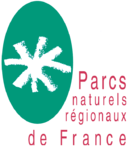 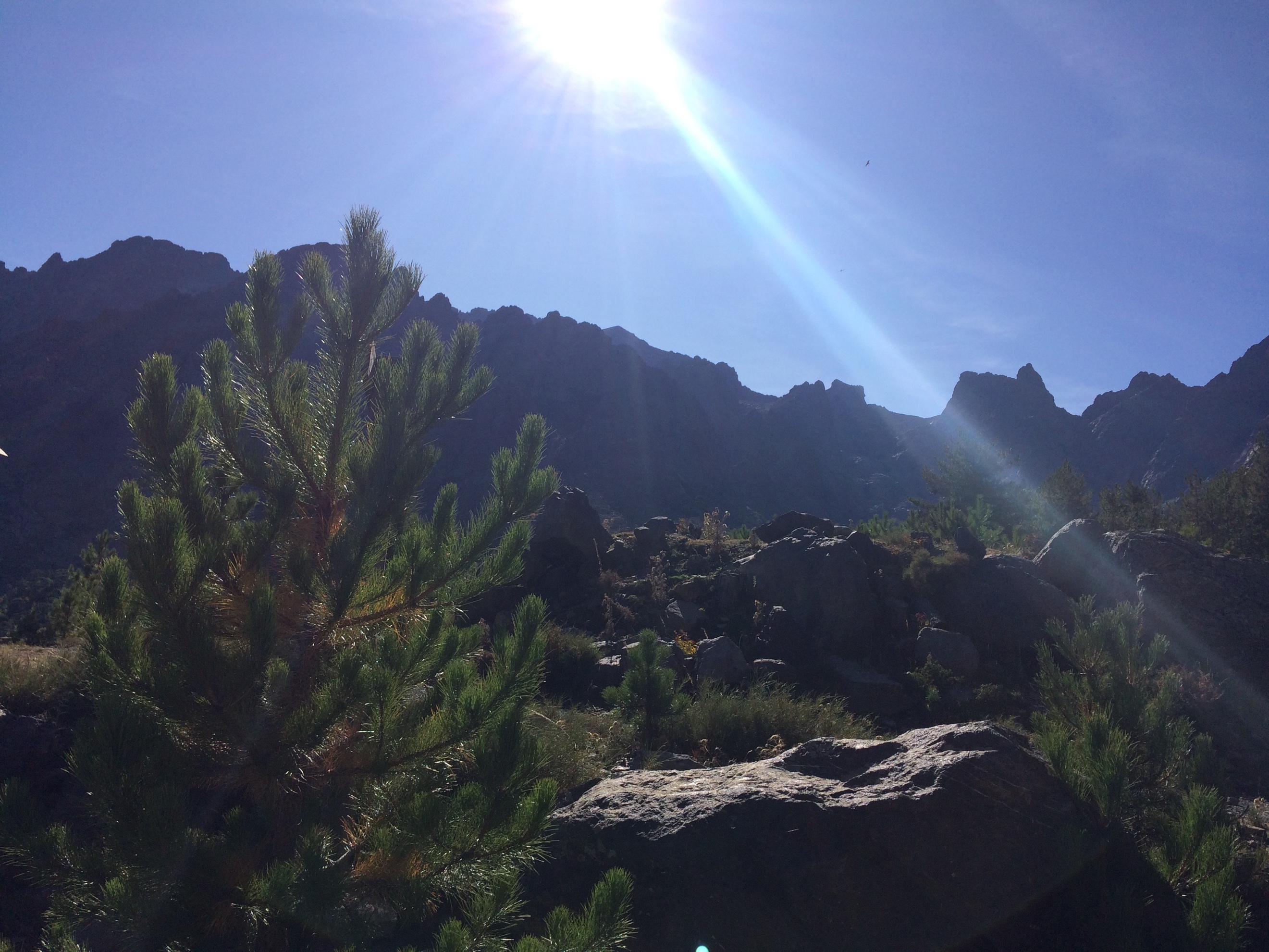 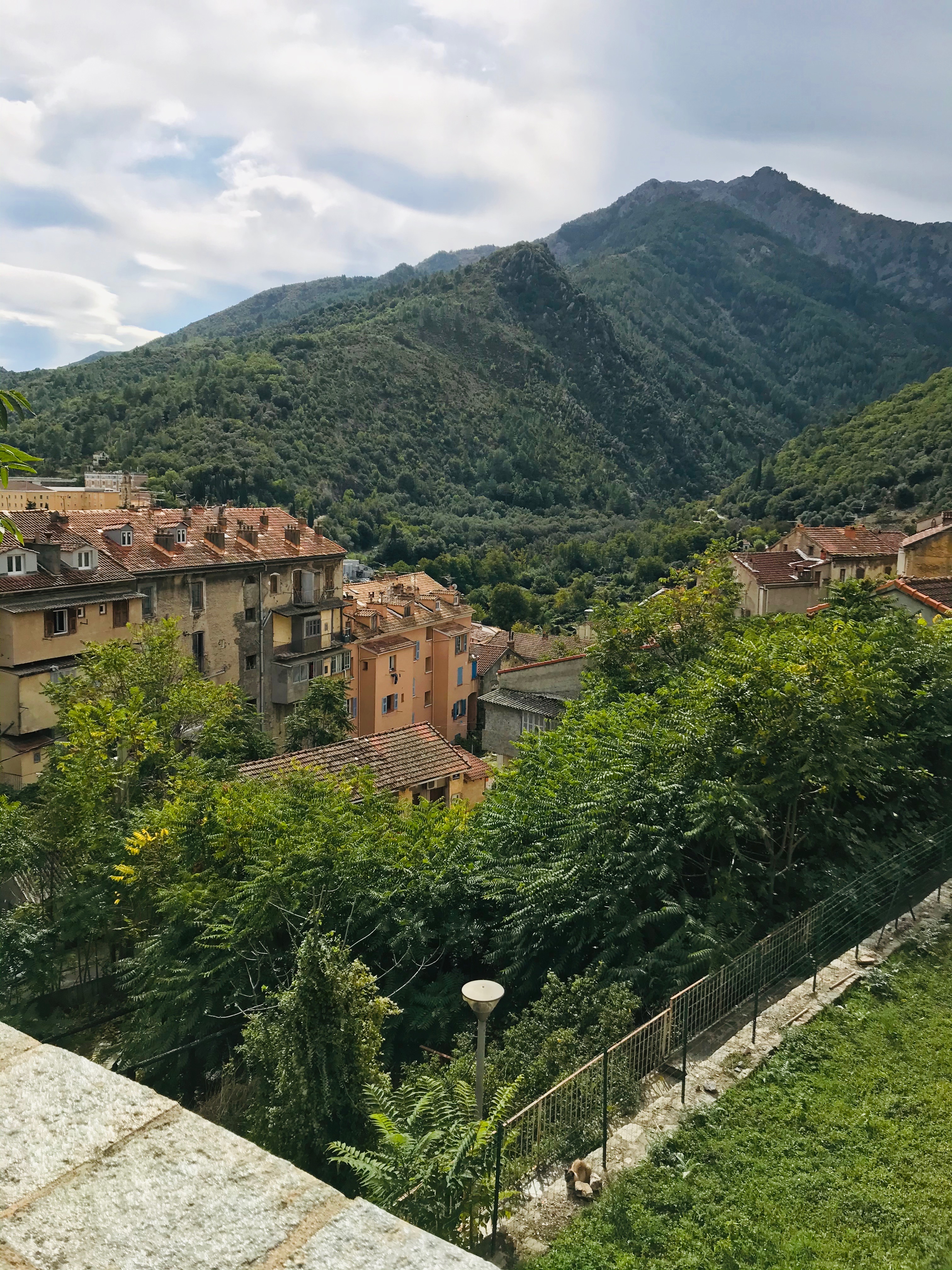 Webinaire du jeudi 24 février 2022 de 14h à 16h30Comment aborde-t-on les Plans Paysage dans les Parcs naturels régionaux ?Ordre du jourMots clés : Paysage, Plan de paysage, Transitions, Urbanisme, Architecture, PatrimoinesIntroduction par Philippe Gamen Président du Parc du Massif des Bauges et Président de de la commission Urbanisme, Paysage, Climat et Énergie de la Fédération des Parcs ;Présentation de l’édition 2022 de l’appel à projets Plans de Paysage par Eszter Czobor chargée de mission Paysage et politiques sectorielles au Ministère de la Transition écologique ;Restitution finale de l’étude sur les pratiques des Parcs naturels en matière d’urbanisme et de paysage par Chloé Frogier, consultante en urbanisme et paysage ;L’esprit du Plan de Paysage par Régis Ambroise, Vice-Président des Paysages de l’Après Pétrole ;Plan de Paysage de la transition énergétique et climatique par Laure Chevillard, chargée de mission paysage au Parc naturel régional des Pyrénées Ariègeoise ;Le Plan de Paysage du Parc naturel régional de Brenne, une approche à la croisée des enjeux du territoire, par Dany Chiappero, responsable du pôle patrimoine culturel, architecture, paysages, urbanisme et Aude Warter chargée de mission paysage/urbanisme rural durable ;De l’assiette aux paysages dans le Parc des Boucles de la Seine Normande par Aurélie Lasnier, chargée de mission paysage ;Développement local et Plan de Paysage par Frédéric Schaller chargé de mission paysage au Parc naturel régional des Ballons des Vosges ;Synthèse et conclusion par Odile Marcel Présidente du collectif « Paysages de l’après pétrole ».Lien d’inscription au webinaire iciContact : Nicolas Sanaa, aménagement du territoireTél. 06 63 47 46 77, Mail. nsanaa@parcs-naturels-regionaux.fr